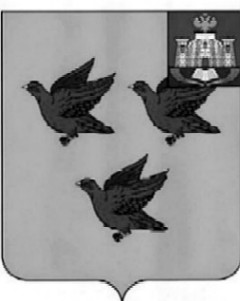 РОССИЙСКАЯ  ФЕДЕРАЦИЯОРЛОВСКАЯ ОБЛАСТЬАДМИНИСТРАЦИЯ ГОРОДА ЛИВНЫП О С Т А Н О В Л Е Н И Е13   апреля   2023 года                                                                             № 38                г.Ливны	О внесении изменений в постановление администрации города Ливны от 23 сентября 2019 года №77 «О создании комиссии по оценке технического состояния и надлежащего технического обслуживания зданий, сооружений на территории города Ливны»В целях поддержания правовой базы в  актуальном состоянии администрация города Ливны постановляет:     1.Внести в приложение 1  к постановлению администрации города Ливны от 23 сентября 2019 года № 77 «О создании комиссии по оценке  технического состояния и надлежащего технического обслуживания зданий, сооружений  на территории города Ливны» следующие изменения:         1) слова «Кожухов Алексей Иванович – заместитель главы администрации города по жилищно-коммунальному хозяйству и строительству, председатель комиссии» заменить словами «Барыбин Сергей Анатольевич – заместитель главы администрации города по жилищно-коммунальному хозяйству и строительству, председатель комиссии»;          2) слова «Бачурин Геннадий Викторович – заместитель начальника управления ЖКХ, заместитель председателя комиссии» заменить словами «Самошкин Сергей Александрович –  начальник отдела ЖКХ управления ЖКХ администрации города Ливны, заместитель председателя комиссии».         2. Опубликовать настоящее постановление в газете «Ливенский вестник» и разместить на официальном сайте администрации города Ливны в сети «Интернет».           3. Контроль за исполнением настоящего постановления возложить на   заместителя главы администрации города по жилищно-коммунальному хозяйству и строительству.Исполняющий обязанности	                                                                               главы города                                                                                   Л.И. Полунина 